Rovnice – přijímačky na SŠProcvičuj reálné příklady na přijímací zkoušky z matematiky.Nebojte se matematiky III: Rovnice II________________________________________________________1.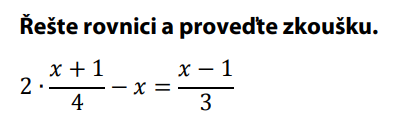 2.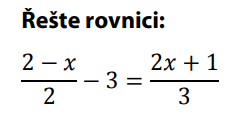 3.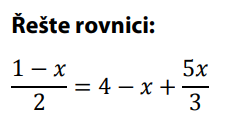 4.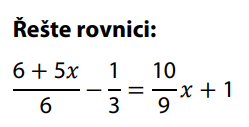 5. Řešte rovnici: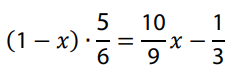 Co jsem se touto aktivitou naučil(a):……………………………………………………………………………………………………………………………………………………………………………………………………………………………………………………………………………………………………………………………………………………………………… Autor: Petr Chára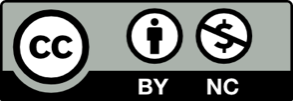 Toto dílo je licencováno pod licencí Creative Commons [CC BY-NC 4.0]. Licenční podmínky navštivte na adrese [https://creativecommons.org/choose/?lang=cs]Řešení:1.pokrátíme 2 a 4odstraníme zlomky – vynásobíme 63x + 3 – 6 = 2x – 2	upravímex = 1ZK. L = 0, P = 0L = P2. odstraníme zlomky – vynásobíme 66 – 3x – 18 = 4x + 2	upravíme‒7x = 14	vydělíme ‒7x = ‒23. odstraníme zlomky – vynásobíme 63 – 3x = 24 ‒ 6x + 10x	upravíme‒7x = 21	vydělíme ‒7x = ‒34.odstraníme zlomky – vynásobíme 1812 + 10x ‒ 6 = 20x + 18	upravíme‒10x = 12	vydělíme 2‒5x = 6	vydělíme‒5x = ‒6/55.odstraníme zlomky – vynásobíme 1815 ‒ 15x  = 20x – 6	upravíme‒35x = ‒21	vydělíme 7‒5x = ‒3	vydělíme ‒5x = 3/5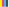 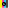 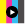 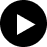 